J.Hakanen KyIlmanvaihtokanavien puhdistuspöytäkirjaKohde:				              Rajatorpan koulu				Kohteen osoite:		              Vapaalanpolku 13, 01650 VantaaTilaaja:					Vantaan kaupunkiTilaajan osoite:				Tuupakankuja 2, 01740 VantaaTilaajan edustaja:			Jukka JärveläEdustajan yhteystiedot:		050 3121898Toimittajan tiedot:			J. Hakanen Ky					Vernissakatu 5 B 68, 01300 Vantaa					040 5155037Työ suoritettu ajalla:		              09.12.2010 – 09.01.2011Kohteessa käytetyt työmenetelmätKäytetyt työtunnitKaikki tunnit Yht:                                          500h             			Kohteen vertailukuvat ennen ja jälkeen työn suorittamisenIlmanvaihtokanavien puhdistusTarkastus- ja puhdistuspöytäkirjaRajatorpan koulu. Uusi koulu/vanha koulu/parakki09.12.2010 - 09.01.20111Imurointi4Pesu2Alipaineistus5Kaavinta/Harjaus3Koneellinen harjaus6Pika-/tarkistusluukun asennusKohteen osa-alueetKäytetyt menetelmätUUSI KOULU / VANHA KOULU / PARAKKI1krs. poistoilmakanavien puhdistus – tuloilmakanavien puhdistus    2krs.poistoilmakanavien puhdistus – tuloilamakanavien puhdistus1,3,4,5,6pohjakrs:n poistoilma ja tuloilma puhdistus .tuloilmakoneen puhdistus, suodatin ja hihna vaihdettu.  raitisilmakammion puhdistus / wc poistoilma puhdistus keittiön rasvakanavan puhdistus ja tulokanaviston puhdistusrunko- ja pysty kanavien puhdistus / voimistelusali poisto- ja tuloilma puhdistus / tulo- ja poisto venttiilien pesu ja huuvan puhdistus koneet: TIK-3 /PIK-5 /TIK-1 /PIK-4 /TIK-4 /TK-02 /TK-02 PF /TKO1-PE 31Huomiot.kuva nro.IV-kuvat eivät pidä aina paikkansa, kanavia on lisätty ja poistettu. Poistokanavissa oli paljon pölyä, rakennus jätettä ja yksi kuollut lintu(ks.kuvat).Tarvittaessa lisää valokuvia löytyy cd-levyltä.Asennetut pl:t ym. tarvikkeetMäärä P16011 kplPL taso 300x1001 kplPL taso 400x2005 kplPL taso 400x200 EI603 kplIV-teippi3 kplarmaflex+tarv.10 m21.janthongPvm.Tehdyt työtTunnit9.12.2010tutustuminen / tavaran siirto   713.12.20101krs. poisto/runko /2krs.poisto 1214.12.20102krs.poisto/runko/1krs.poisto 1115.12.20101krs.posto liikuntasali /runko/kellari wc 1016.12.2010kerari wc poisto/2krs.poisto/runko 1020.12.20101krs.tulo/runko 721.12.20101krs.tulo/2krs. tulo 422.12.20102krs.tulo/runko 7tavara haku 128.12.20102krs.tulo/runko 829.12.2010poisto/runko/pysty 930.12.2010tulo/runko/pysty 83.01.2011poisto rasva kanava/runko114.01.2011rasva /tulo/runko/pesu15,55.01.2011 poisto /tulo11,56.01.2011tulo/runko/pysty157.01.2011poisto/runko/1krs. /2 krs. 219.01.2011poisto/runko/imurointi/pesu5pöytäkirja2Yhteensä1752.  tonyPvm.Tehdyt työtTunnit9.12.2010tutustuminen/tavaran siirto   713.12.20101krs. poisto/runko /2krs.poisto  1214.12.20102krs.poisto/runko/1krs.poisto  1115.12.20101krs.posto liikuntasali /runko/kellari wc  1016.12.2010kerari wc poisto/2krs.poisto/runko  1020.12.20101krs.tulo/runko   721.12.20101krs.tulo/2krs. tulo   422.12.20102krs.tulo/runko   728.12.20102krs.tulo/runko   829.12.2010poisto/runko/pysty   930.12.2010tulo/runko/pysty   83.12.2010poisto rasva kanava/runko   114.01.2011rasva /tulo/runko/pesu   15,55.01.2011poisto /tulo   11,56.01.2011tulo/runko/pysty   157.01.2011poisto/runko/1krs. /2 krs.  219.01.2011poisto/runko/imurointi/pesu    5Yhteensä1723.mekPvm.Tehdyt työtTunnit9.12.2010tutustuminen/tavaran siirto313.12.20101krs. poisto/runko /2krs.poisto1214.12.20102krs.poisto/runko/1krs.poisto      1115.12.20101krs.posto liikuntasali /runko/kellari wc      1016.12.2010kerari wc poisto/2krs.poisto/runko1020.12.20101krs.tulo/runko      721.12.20101krs.tulo/2krs. tulo      422.12.20102krs.tulo/runko      728.12.20102krs.tulo/runko829.12.2010poisto/runko/pysty      930.12.2010tulo/runko/pysty      83.01.2011poisto rasva kanava/runko114.01.2011rasva /tulo/runko/pesu15,55.01.2011poisto /tulo    11,57.01.2011poisto/runko/1krs. /2 krs.    219.01.2011poisto/runko/imurointi/pesu5Yhteensä153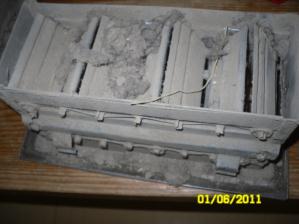  ennen puhdistusta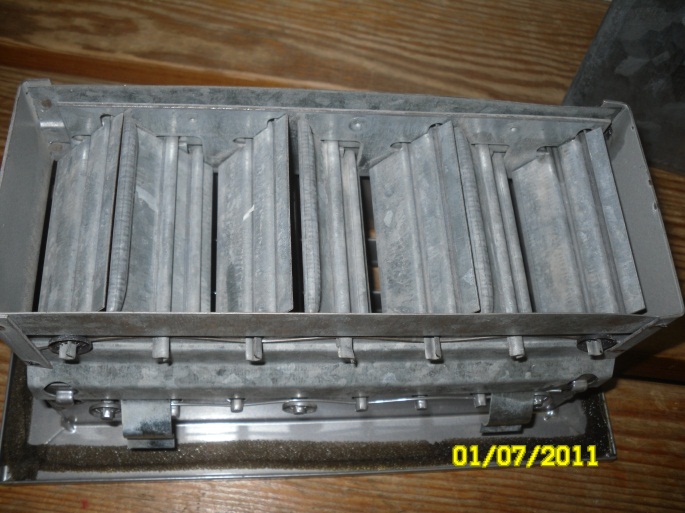 puhdistettunaennen puhdistusta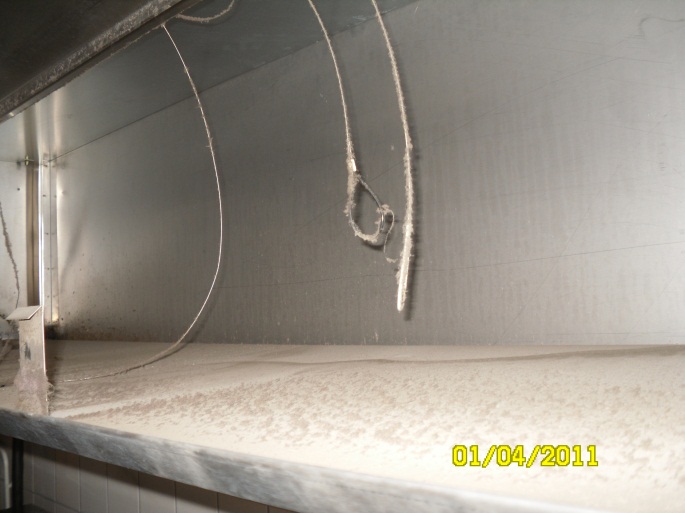 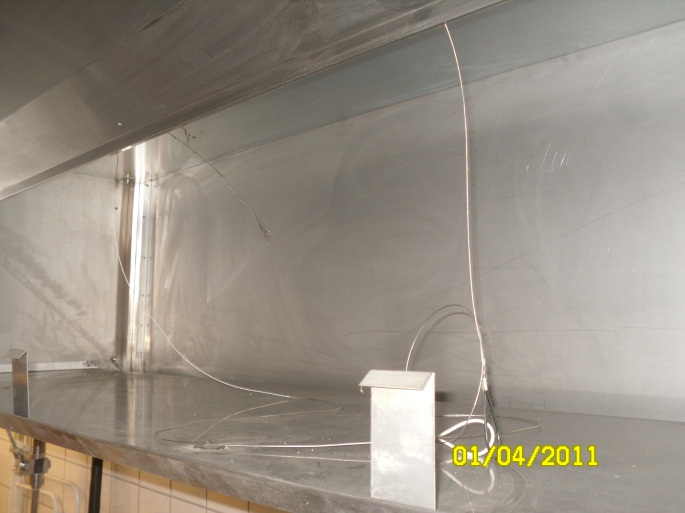 puhdistettuna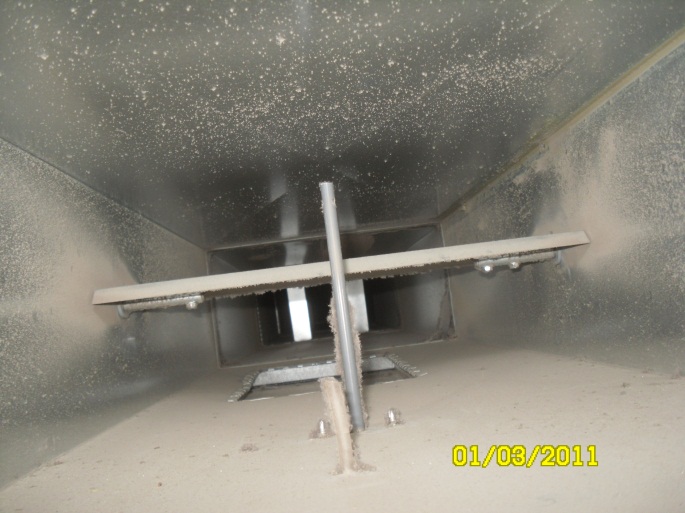  ennen puhdistusta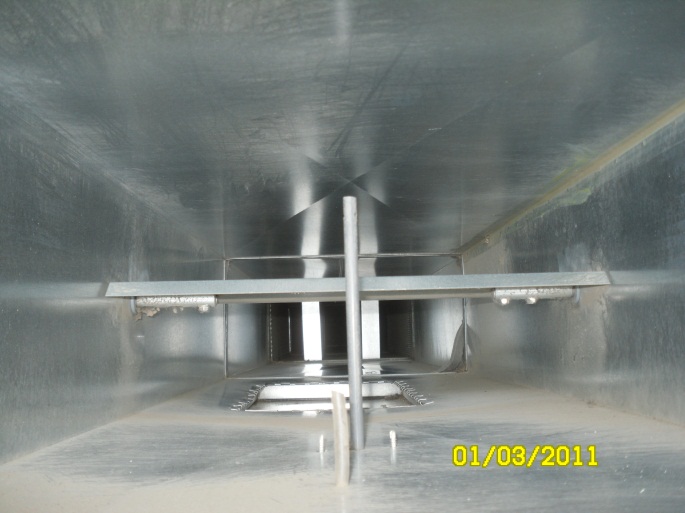 puhdistettuna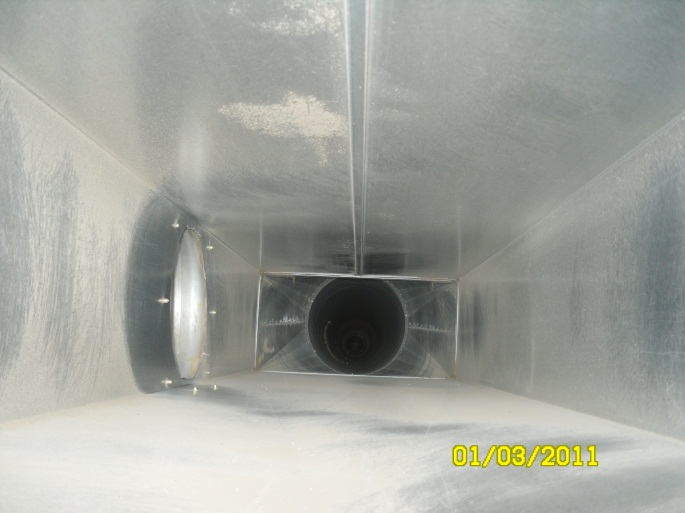  ennen puhdistusta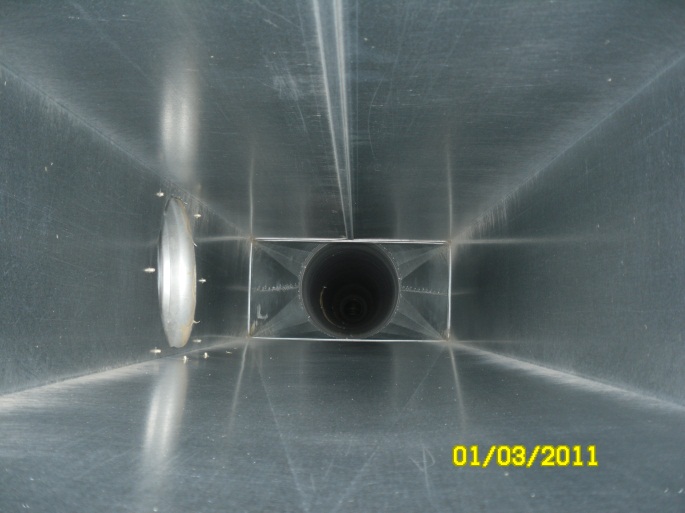 puhdistettuna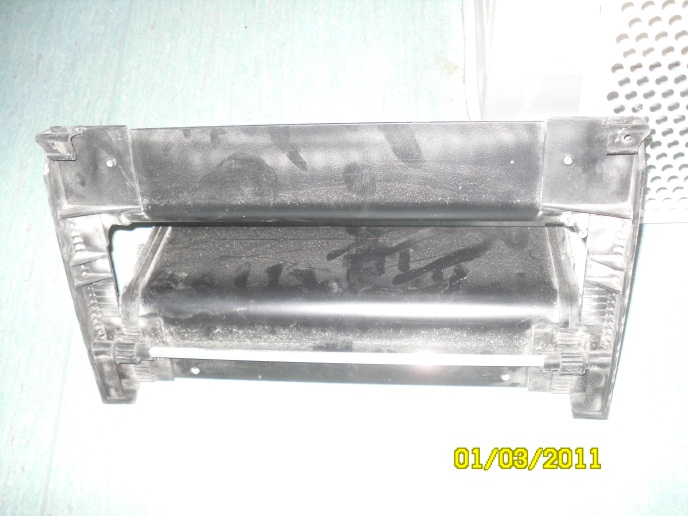  ennen puhdistusta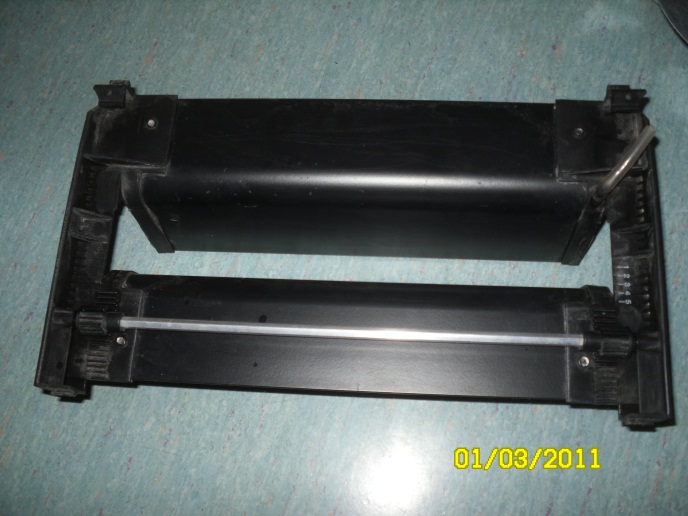 puhdistettuna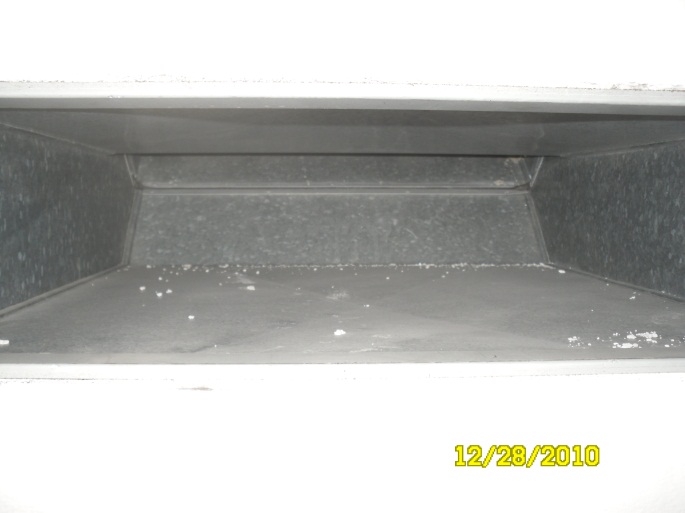  ennen puhdistusta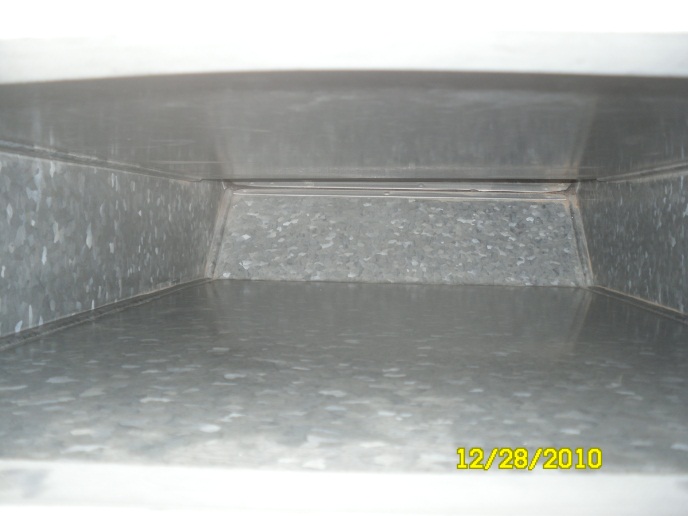 puhdistettuna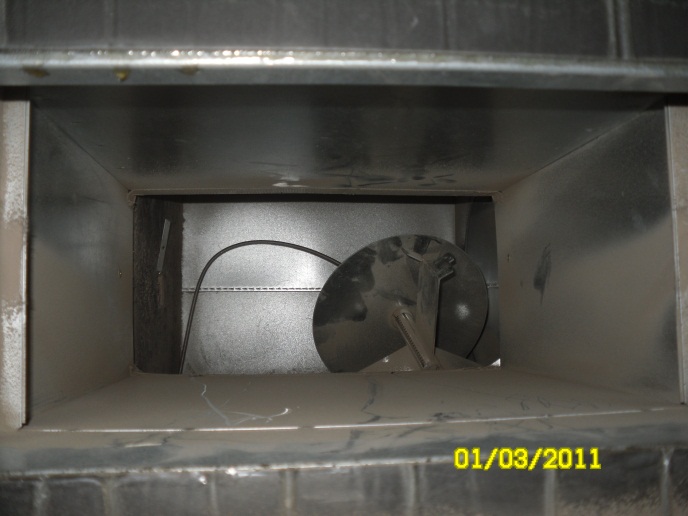  ennen puhdistusta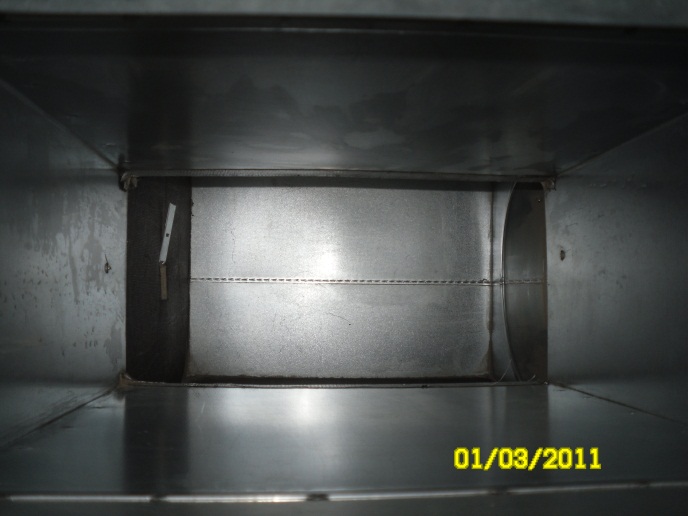 puhdistettuna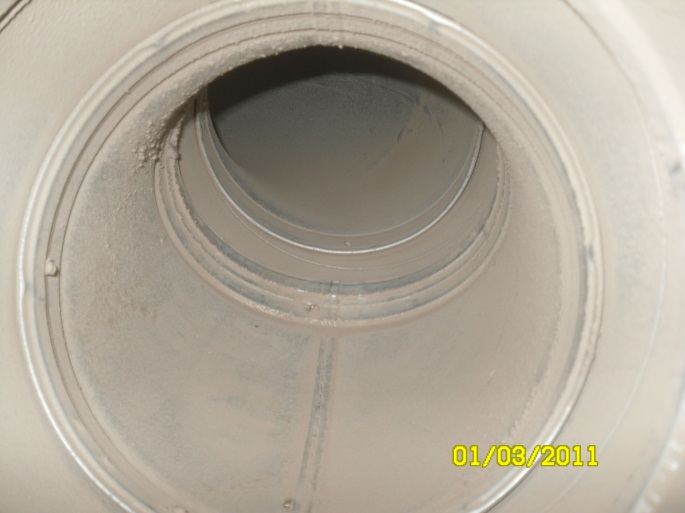  ennen puhdistusta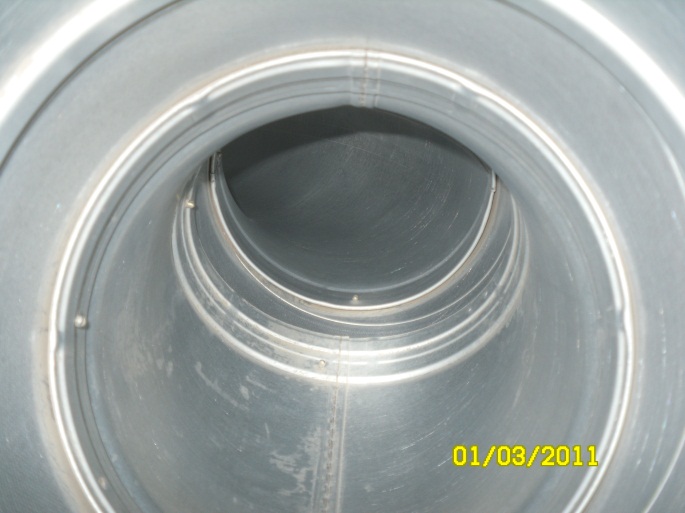 puhdistettuna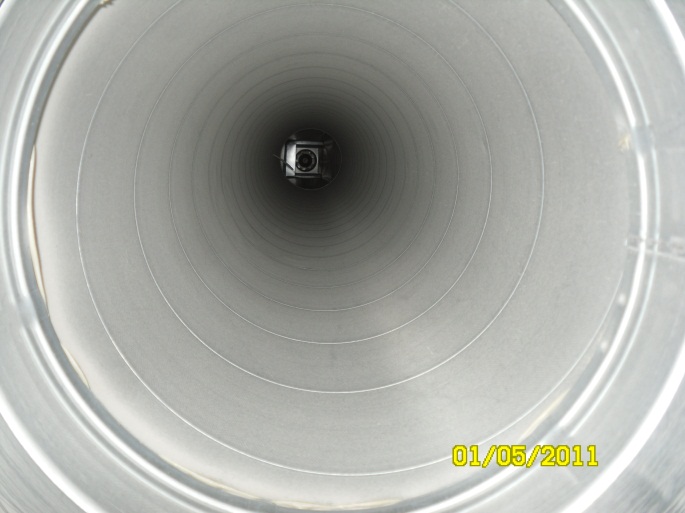  ennen puhdistustapuhdistettuna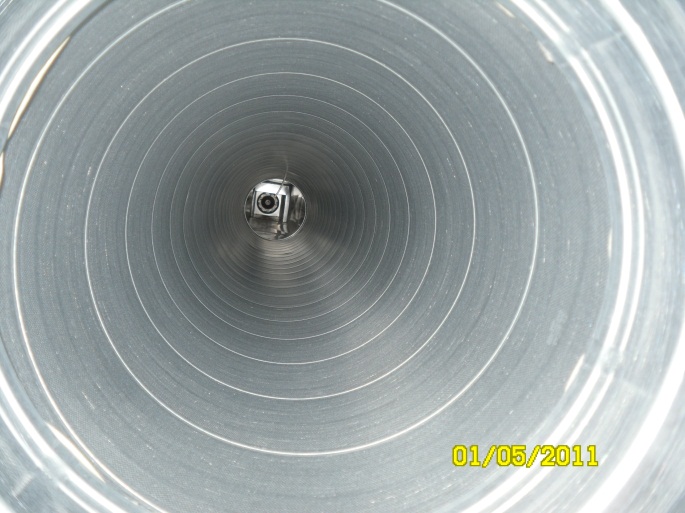 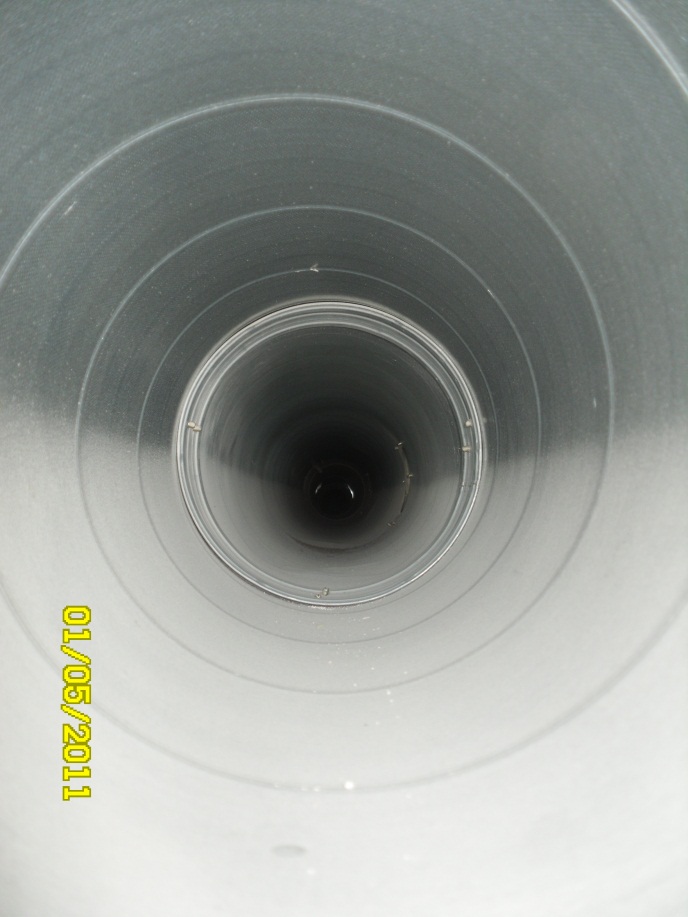  ennen puhdistusta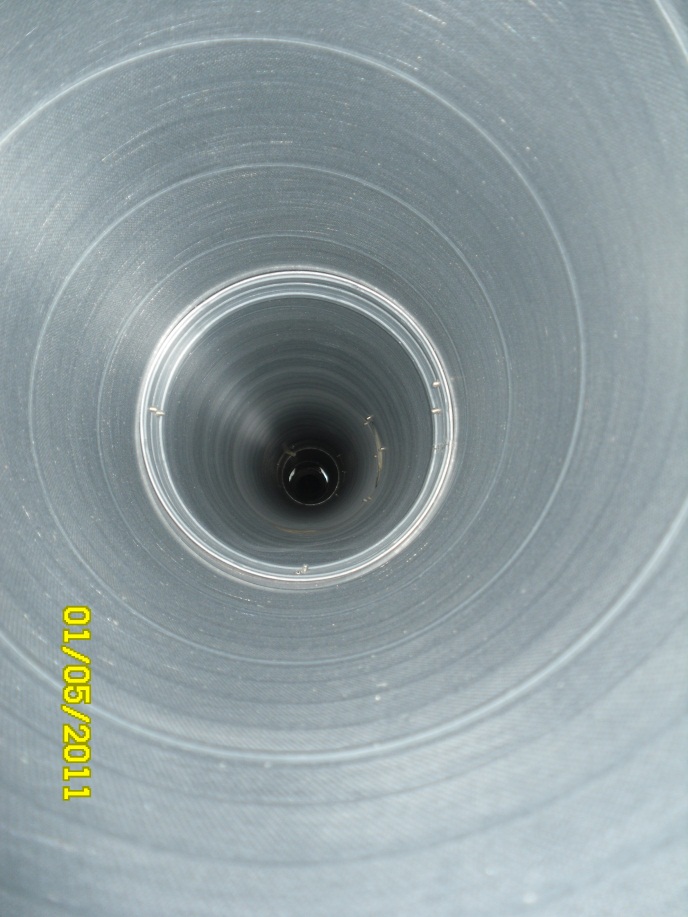 puhdistettuna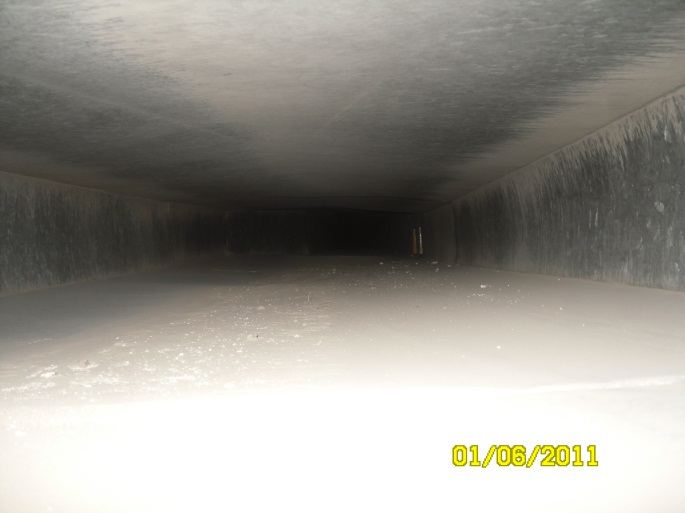  ennen puhdistusta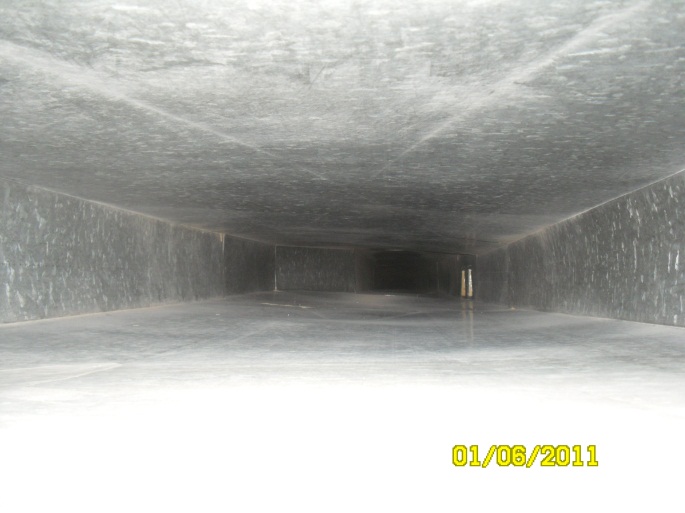 puhdistettuna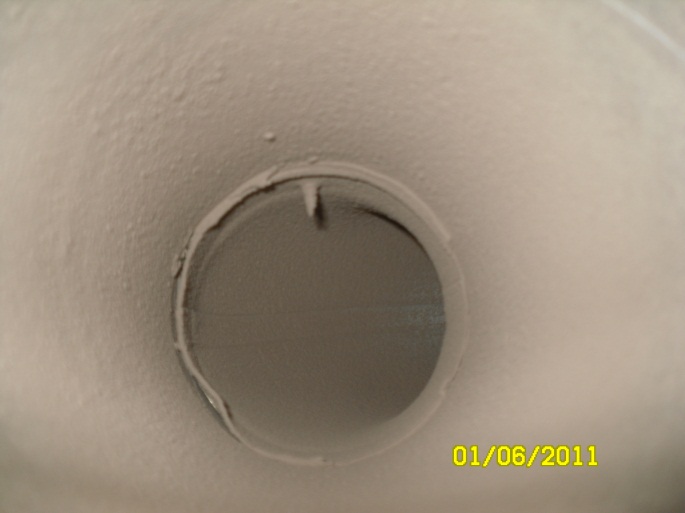  ennen puhdistusta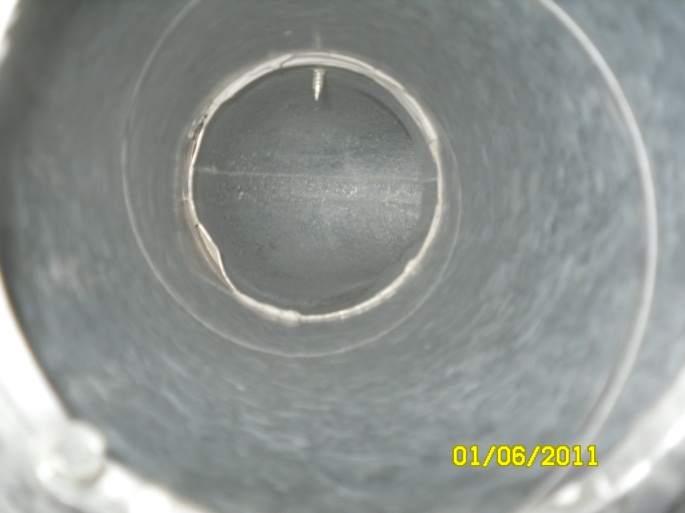 puhdistettuna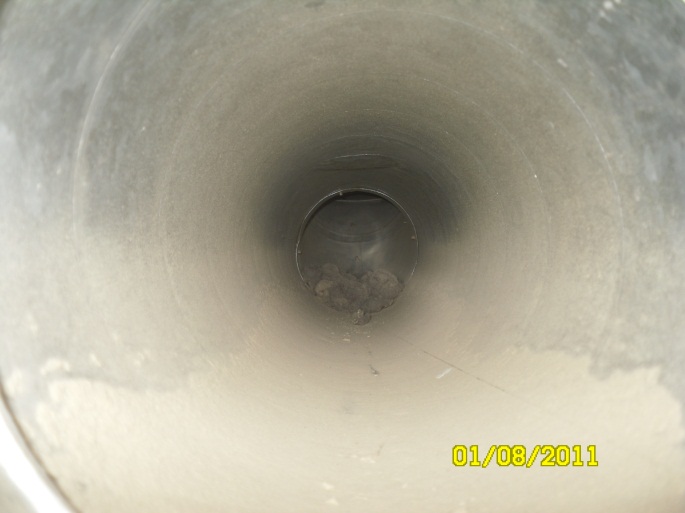  ennen puhdistusta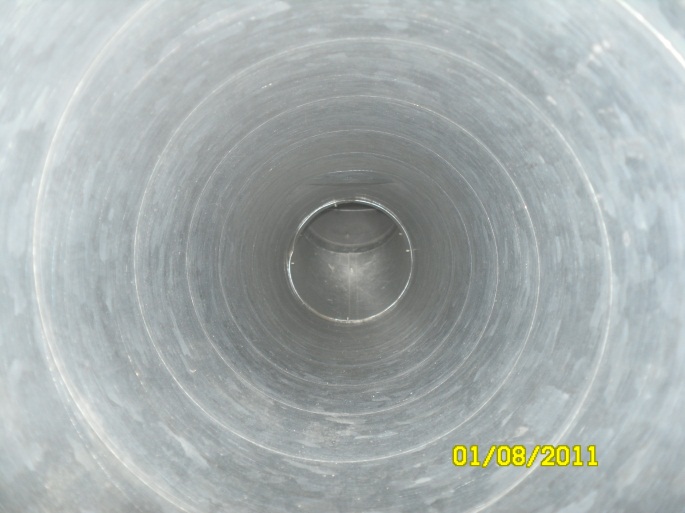 puhdistettuna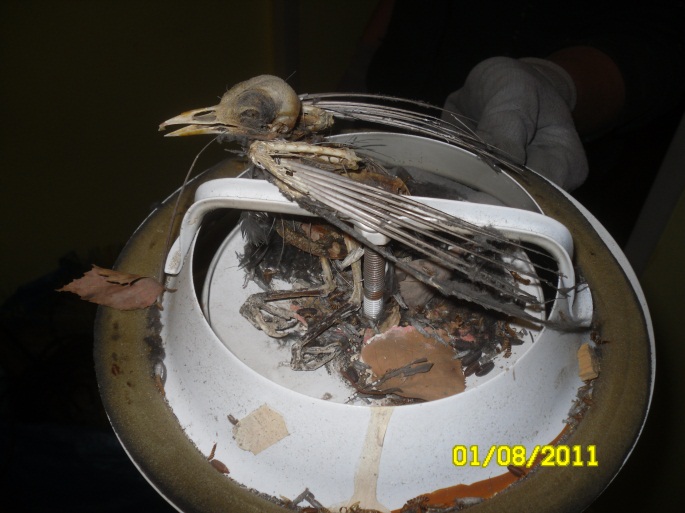  ennen puhdistusta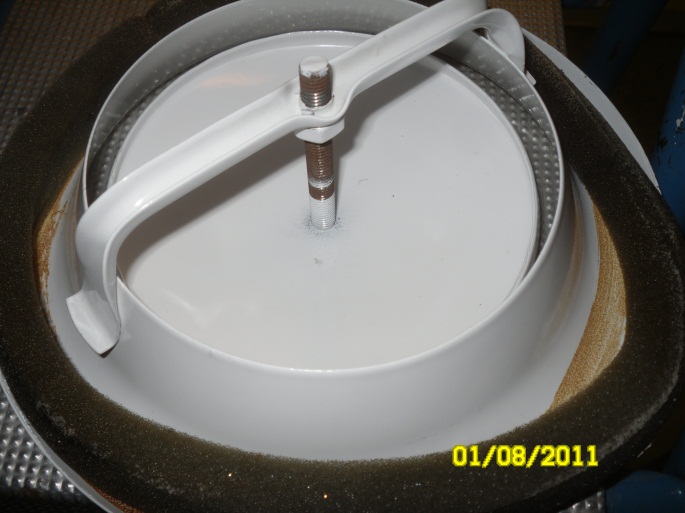 puhdistettuna